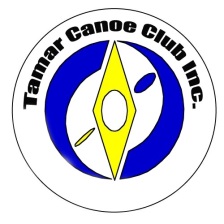 General Meeting MinutesDate/Time:Tues 5th April 2016, 8.20 pmItemAction by WhomWelcomeMeeting Attendance: Adam Rolls (Chair)Claye Mace David Bevan (minutes)David ChiamDavid HugoJack BowerJonathan KnoxJohn McClausland (part time)Peter SebbageSimon Barnes Tineke MorrisonBill WilliamsPhil NelsonApril NelsonApologies for non-attendance:Claye M, Peter SSummary of Exec MtgAs all were present for most of the Exec mtg, no summary was provided. Minutes of last meeting:Motion: That the minutes of GM held on Feb 2nd be accepted.
Proposed by David B, seconded by Adam R, carried unanimouslyCorrespondence In: Aust Canoeing – Paddle Oz (AC’s version of PaddlePower?).  See PaddlePower belowCorrespondence Out:NilFinancial MattersNilEquipment Matters:NilEvents / ProgramsHadspen Races – Tues nights during daylight savingSeason has just finished.  35 Paddlers participated.  235 finishers in total.  90 personal bests.  Lots of fun.  Phil Nelson presented Bill Williams with the trophy for most points.  Bill gave the customary thank you speech to all who made the event possible and so enjoyable.The draw for the paddle and $600 discount on a new boat was conducted using an on-line random number generator.  It selected 19 from an input range of 1 to 104.  As per attached list of pre-assigned numbers, this was Alex Robinson.Phil reminded everyone that Paddle & Ski are running fortnightly flatwater races on the Mersey estuary at Devonport on Sunday arvo’s.  Meet at Elimatta Hotel boat ramp (15 Victoria Parade, Devonport)PaddlePowerEnjoyed by all.  David H and Claye M lead the groups.  The old slalom kayaks were a success with the kids (lighter and easier to manoeuvre than creek boats).  With so much skill development happening, we need to find more flowing water next PP season to keep interest alive.AC have launched PaddleOz, a similar program to PP.  (PP has been made available in Australia by Melbourne Canoe Club.  If they discontinue their agency, we will need to move across to PaddleOz.)Simon B to follow developments with MCC and Peter E in Hobart.Simon BTCC Slalom PaddlersContinue to participate in DCC/TIS slalom training at Broken Bridge and Brady’s.NTS Slalom Practice – Penrith, NSW – May 14 &15Jonathan K, David K and David B are going, plus DCC reps.  All welcome.Total cost per participant is $500 to $600 ex LST.  (Organise own travel and accom.)World Masters – Slalom – Auckland - April 2017David B is saving up to participate in the slalom K1 60+.  (The youngest age category is 35+)Unless there are more than 2 other competitors in the 60+ class he is in with a chance of a medal Under 3 TripsWill start again when there is water.David BCanoe PoloSeason start date:  27 AprilGrades:  A & BReferees:  Adam R to put in place some coaching sessions.Coaches for B Grade:  Adam R/David H/Simon B to discuss necessary skills and limitations (e.g. non-playing) asapFees:  $120 per season ($100 if before second game).  $20 for gear hire if not supplying all your own.Registration start date:  Wed 13th AprilAdam/ David/SimonBLDSponsorship is a priority and is still being pursued.Launceston Council sponsorship TBA in JulyDavid HSitesMersey Rehab and DevelopmentFour fronts of activity:Hazard Assessment from get-in to the get-out/lake, after January fires
Carried out on Sun 3rd April.  All hazards can be easily avoided by a competent paddler.  List of hazards shared with stakeholders.Remove hazards in river
We are liaising with Parks to organise a working bee asap.Restore damaged infrastructure:
Mainly stairs, bridges, toilet and fencing at/near Slalom Course meeting area
It is understood Parks are claiming restoration costs from insurers.  Restoration will be done with a view to envisaged development below.Development Plan:
Parks and Canoe Tas are preparing a Development Plan for the Mersey White Water Reserve, to cover the next 10 years.
The focus will be on access, safety, protection of vegetation and amenities.
Some ideas tabled:Change-shelters for paddlers (particularly female)Upgrade of camping facilities at Berlin WallToilet at get-out.Larger car park at slalom course, suitable for the number of cars that attend events.Dedicated and permanent posts on both banks to support slalom gatesReview of speed restrictions on Mersey Forest Road.Foot access beside river from slalom course to Berlin WallFurther ideas welcome.   Watch out for opportunities to contribute/ comment.Reimagining the Cataract Gorge & Trevallyn Nature Recreation Area No updateGeneral Business:Social meeting programCanoe Polo at LC on May 3rd.Trip ReportsNile - Jonathan, Jack and RichardNorth Esk – 1st Drop danger has been posted by Claye Brady’s - A number of trips by various members.Next GM meeting: Tuesday 7th June,  Venue: LCGM Mtg Close time: 9:15 pm